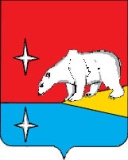 ГЛАВАГОРОДСКОГО ОКРУГА ЭГВЕКИНОТП О С Т А Н О В Л Е Н И ЕО проекте решения Совета депутатов городского округа Эгвекинот «О внесении изменений в Устав городского округа Эгвекинот» и назначении публичных слушаний	В целях обеспечения участия граждан, проживающих в городском округе Эгвекинот, в осуществлении местного самоуправления, руководствуясь статьями 21, 76 Устава городского округа Эгвекинот, решением Совета депутатов городского округа Эгвекинот от 4 октября 2017 г. № 325 «Об утверждении Порядка организации и проведения публичных слушаний в городском округе Эгвекинот и Порядка учета предложений по вынесенному на публичные слушания вопросу местного значения или проекту муниципального правового акта и участия жителей в его обсуждении»:П О С Т А Н О В Л Я Ю:Назначить публичные слушания по проекту решения Совета депутатов городского округа Эгвекинот «О внесении изменений в Устав городского округа Эгвекинот» и провести их 20 марта 2024 года в 16 часов 00 минут в зале заседаний Администрации городского округа Эгвекинот.Подготовку и проведение публичных слушаний по проекту решения Совета депутатов городского округа Эгвекинот «О внесении изменений в Устав городского округа Эгвекинот» возложить на правовой отдел организационно-правового Управления Администрации городского округа Эгвекинот (Егорова А.В.).Создать согласительную комиссию по рассмотрению предложений по проекту решения Совета депутатов городского округа Эгвекинот «О внесении изменений в Устав городского округа Эгвекинот» в составе:Внести на рассмотрение Совета депутатов городского округа Эгвекинот прилагаемый проект решения Совета депутатов «О внесении изменений в Устав городского округа Эгвекинот» с учетом результатов публичных слушаний.Настоящее постановление обнародовать в местах, определённых Уставом городского округа Эгвекинот, и разместить на официальном сайте Администрации городского округа Эгвекинот в информационно-телекоммуникационной сети «Интернет» и в модуле «Общественные обсуждения и публичные слушания» Платформы обратной связи.6. Настоящее постановление вступает в силу со дня его обнародования.	7. Контроль за исполнением настоящего постановления возложить на заместителя начальника организационно-правового Управления Администрации городского округа Эгвекинот – начальника правового отдела Егорову А.В.                                                                                                                               Н.М. ЗеленскаяП Р О Е К Т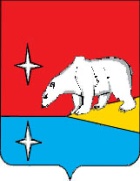 СОВЕТ ДЕПУТАТОВГОРОДСКОГО ОКРУГА ЭГВЕКИНОТР Е Ш Е Н И Еот  __________  2023 г.                               №  ___                                                п. ЭгвекинотО внесении изменений в Устав городского округа Эгвекинот	В целях приведения Устава городского округа Эгвекинот в соответствие с изменениями, внесенными в Федеральный закон от 6 октября 2003 г. № 131-ФЗ «Об общих принципах организации местного самоуправления в Российской Федерации», принимая во внимание результаты публичных слушаний, а также требования Федерального закона от 21 июля 2005 г. № 97-ФЗ «О государственной регистрации уставов муниципальных образований», Совет депутатов городского округа Эгвекинот	Р Е Ш И Л:	1. Внести в Устав городского округа Эгвекинот, принятый Решением Совета депутатов Иультинского муниципального района от 12 ноября 2015 г. № 145, зарегистрированный Управлением Министерства юстиции Российской Федерации по Магаданской области и Чукотскому автономному округу (Свидетельство о государственной регистрации от 15 декабря 2016 г. № Ru873040002015001), изменения согласно приложению к настоящему решению.	2. Направить настоящее решение в Управление Министерства юстиции Российской Федерации по Магаданской области и Чукотскому автономному округу для государственной регистрации.	3. После государственной регистрации настоящее решение обнародовать в местах, определенных Уставом городского округа Эгвекинот.
Изменения в Устав городского округа ЭгвекинотСтатью 6 изложить в следующей редакции:«Статья 6. Муниципальные правовые акты городского округа(статья 6 в редакции решения Совета депутатов от 19 ноября 2021 г. № 144)1. Систему муниципальных правовых актов городского округа образуют:1) Устав городского округа Эгвекинот Чукотского автономного округа (далее - Устав);2) решения, принимаемые на местном референдуме (сходе граждан);3) решения и иные правовые акты Совета депутатов городского округа Эгвекинот (далее - Совет депутатов);4) постановления и распоряжения Главы городского округа Эгвекинот (далее - Глава городского округа);5) постановления и распоряжения Администрации городского округа Эгвекинот (далее - Администрация городского округа);6) правовые акты иных органов и должностных лиц городского округа.2. Устав и оформленные в виде правовых актов решения, принятые на местном референдуме (сходе граждан), являются актами высшей юридической силы в системе муниципальных правовых актов, имеют прямое действие и применяются на всей территории городского округа.Иные муниципальные правовые акты не должны противоречить настоящему Уставу и правовым актам, принятым на местном референдуме (сходе граждан).Муниципальные правовые акты вступают в силу в порядке, установленном настоящим уставом, за исключением нормативных правовых актов Совета депутатов о налогах и сборах, которые вступают в силу в соответствии с Налоговым кодексом Российской Федерации.Муниципальные нормативные правовые акты, затрагивающие права, свободы и обязанности человека и гражданина, муниципальные нормативные правовые акты, устанавливающие правовой статус организаций, учредителем которых выступает муниципальное образование, а также соглашения, заключаемые между органами местного самоуправления, вступают в силу после их официального обнародования.Иные муниципальные правовые акты органов местного самоуправления и должностных лиц органов местного самоуправления городского округа вступают в силу с момента подписания, если иной порядок вступления их в силу не установлен в самих муниципальных правовых актах. Исключение составляют муниципальные правовые акты, содержащие сведения, составляющие государственную тайну, или сведения конфиденциального характера, порядок опубликования (обнародования) которых определяется законами Российской Федерации и законами Чукотского автономного округа.Под обнародованием муниципального правового акта, в том числе соглашения, заключенного между органами местного самоуправления, понимается:1) официальное опубликование муниципального правового акта;2) размещение муниципального правового акта в местах, доступных для неограниченного круга лиц (в помещениях государственных органов, органов местного самоуправления, государственных и муниципальных библиотек, других доступных для посещения местах);3) размещение на официальном сайте муниципального образования в информационно-телекоммуникационной сети «Интернет»;4) иной предусмотренный уставом муниципального образования способ обеспечения возможности ознакомления граждан с муниципальным правовым актом, в том числе соглашением, заключенным между органами местного самоуправления.Дополнительным способом обнародования является размещение муниципального правового акта в следующих местах, доступных для неограниченного круга лиц:- Администрация городского округа Эгвекинот;- административные здания уполномоченных Главы Администрации городского округа в селах: Амгуэма, Ванкарем, Конергино, Рыркайпий, Уэлькаль, Нутэпэльмен;- муниципальное автономное учреждение культуры «Централизованная библиотечная система городского округа Эгвекинот».Для дополнительного обнародования муниципальных правовых актов и соглашений органы местного самоуправления вправе также использовать портал Министерства юстиции Российской Федерации «Нормативные правовые акты в Российской Федерации» (http://pravo-minjust.ru, http://право-минюст.рф, регистрация в качестве сетевого издания: Эл № ФС77-72471 от 5 марта 2018 г.). В случае опубликования (размещения) полного текста муниципального правового акта на портале, объемные графические и табличные приложения к нему в печатном издании округа могут не приводиться. 7. Официальным опубликованием муниципального правового акта, в том числе соглашения, заключенного между органами местного самоуправления, считается первая публикация его полного текста в периодическом печатном издании, распространяемом в городском округе Эгвекинот, или первое размещение его полного текста в сетевом издании.8. Муниципальные правовые акты, включая сведения о внесении в них изменений и признании их утратившими силу, подлежат обнародованию путем официального опубликования в сетевом издании – городской округ Эгвекинот, доменное имя сайта в информационно-телекоммуникационной сети «Интернет» -XN-B1ABHMJTH6AZG.XN-P1AI (ЭГВЕКИНОТ. РФ).9. Муниципальные правовые акты, в том числе оформленные в виде правовых актов решения, принятые на местном референдуме (сходе граждан), подлежат включению в регистр муниципальных нормативных правовых актов Чукотского автономного округа.10. Проекты муниципальных нормативных правовых актов городского округа, устанавливающие новые или изменяющие ранее предусмотренные муниципальными нормативными правовыми актами обязательные требования для субъектов предпринимательской и иной экономической деятельности, обязанности для субъектов инвестиционной деятельности, подлежат оценке регулирующего воздействия, проводимой органами местного самоуправления городского округа в порядке, установленном муниципальными нормативными правовыми актами в соответствии с законом Чукотского автономного округа, за исключением:1) проектов нормативных правовых актов Совета депутатов, устанавливающих, изменяющих, приостанавливающих, отменяющих местные налоги и сборы;2) проектов нормативных правовых актов Совета депутатов, регулирующих бюджетные правоотношения;3) проектов нормативных правовых актов, разработанных в целях ликвидации чрезвычайных ситуаций природного и техногенного характера на период действия режимов чрезвычайных ситуаций.11. Муниципальные правовые акты могут быть отменены или их действие может быть приостановлено органами местного самоуправления или должностными лицами местного самоуправления, принявшими (издавшими) соответствующий муниципальный правовой акт, в случае упразднения таких органов или соответствующих должностей либо изменения перечня полномочий указанных органов или должностных лиц - органами местного самоуправления или должностными лицами местного самоуправления, к полномочиям которых на момент отмены или приостановления действия муниципального правового акта отнесено принятие (издание) соответствующего муниципального правового акта, а также судом; а в части, регулирующей осуществление органами местного самоуправления отдельных государственных полномочий, переданных им федеральными законами и законами Чукотского автономного округа - уполномоченным органом государственной власти Чукотского автономного округа.12. Порядок установления и оценки применения содержащихся в муниципальных нормативных правовых актах обязательных требований, которые связаны с осуществлением предпринимательской и иной экономической деятельности и оценка соблюдения которых осуществляется в рамках муниципального контроля, привлечения к административной ответственности, предоставления лицензий и иных разрешений, аккредитации, иных форм оценки и экспертизы (далее - обязательные требования), определяется муниципальными нормативными правовыми актами с учетом принципов установления и оценки применения обязательных требований, определенных Федеральным законом от 31 июля 2020 г. № 247-ФЗ «Об обязательных требованиях в Российской Федерации».».Пункт 39 части 1 статьи 7 дополнить словами следующего содержания:«а также правил использования водных объектов для рекреационных целей;».Абзац первый статьи 77 изложить в следующей редакции:	«Устав городского округа, решение о внесении изменений и дополнений в устав городского округа подлежат обнародованию путем официального опубликования в сетевом издании – городской округ Эгвекинот, доменное имя сайта в информационно-телекоммуникационной сети «Интернет» -XN-B1ABHMJTH6AZG.XN-P1AI (ЭГВЕКИНОТ. РФ) и дополнительно в местах, определенных настоящим Уставом, после их государственной регистрации и вступают в силу после их официального обнародования. Глава городского округа обязан обнародовать зарегистрированные Устав городского округа, решение о внесении изменений и дополнений в Устав городского округа в течение семи дней со дня поступления из Управления Министерства юстиции Российской Федерации по Магаданской области и Чукотскому автономному округу уполномоченного федерального органа исполнительной власти в сфере регистрации Уставов муниципальных образований уведомления о включении сведений об Уставе городского округа, решении о внесении изменений в Устав городского округа в государственный реестр Уставов муниципальных образований Чукотского автономного округа, предусмотренного частью 6 статьи 4 Федерального закона от 21 июля 2005 г. № 97-ФЗ «О государственной регистрации уставов муниципальных образований».».от 6 марта 2024 г.              № 8 - пг                                                                     п. Эгвекинот            Жукова Олега Вячеславовича            Колесник Татьяны Владимировны            ФедорченкоАнастасии Юрьевны            ТаянаАлександра Владимировича- депутата Совета депутатов городского округа Эгвекинот                      (по согласованию);- заместителя Главы Администрации городского округа Эгвекинот – начальника организационно-правового Управления (председатель согласительной комиссии);- референта правового отдела организационно-правового Управления Администрации городского округа Эгвекинот;- депутата Совета депутатов городского округа Эгвекинот                      (по согласованию).Глава                                                                                  городского округа Эгвекинот       Председатель Совета депутатов                 городского округа Эгвекинот                         Н.М. Зеленская                                              Н.С. ШаповаловаПриложениек решению Совета депутатовгородского округа Эгвекинотот     марта 2024 г. № 